Social Media Comms Plan for NHS DevonThe username to be tagged in captions needs to be adjusted according to the social media platform.Facebook: Stop It Now! UK and IrelandX (Twitter): @Lucy_Faithfull_LinkedIn: Lucy Faithfull FoundationInstagram: @lucyfaithfullfoundation Week OneCaptionResource (Facebook/X (Twitter)/LinkedInResource (Instagram)AudienceLaunch PostWe are delighted to be partnering with @Lucy_Faithfull_ for their #StopItNow campaign to deter online child sexual abuse in Devon and Cornwall. For more:  www.stopitnow.org.uk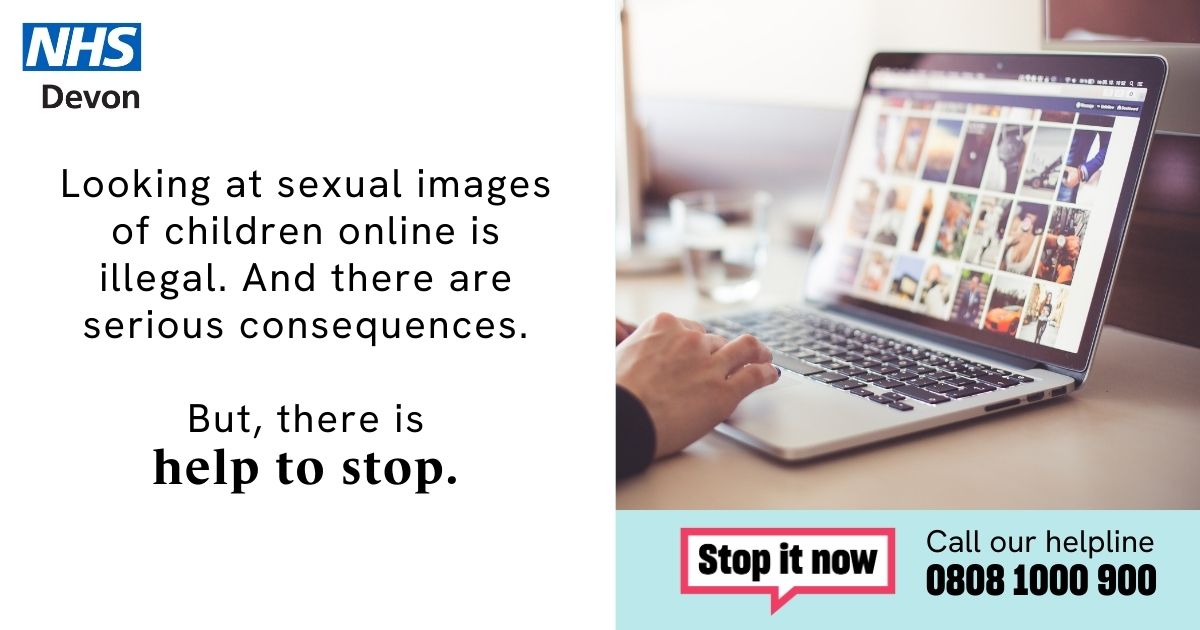 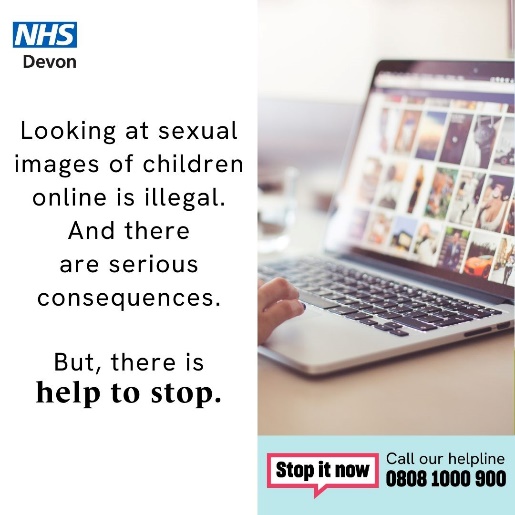 1Throughout March, we are delighted to be partnering with @Lucy_Faithfull_ for their campaign to deter online child sexual abuse in Devon and Cornwall.For concerns about child sexual abuse prevention, visit: www.stopitnow.org.uk#StopItNow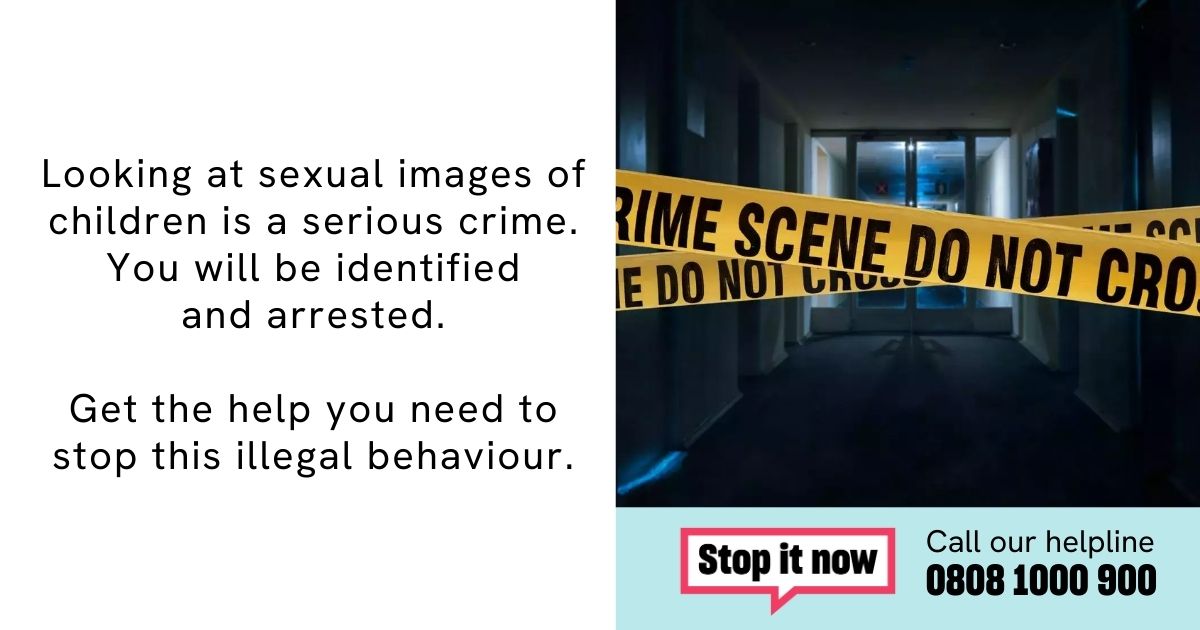 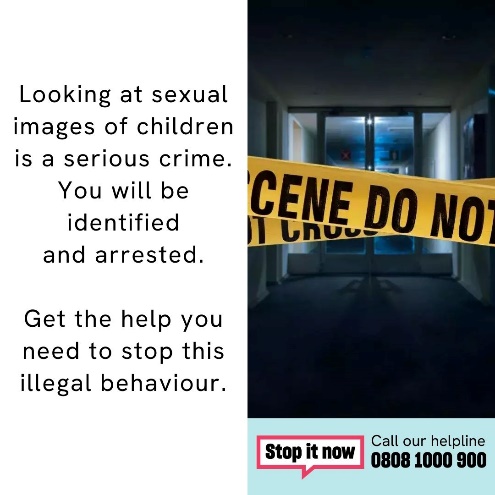 Offenders/at risk of offending2Are you in Devon and Cornwall and concerned that a friend or family member is viewing sexual images of children online?Contact @Lucy_Faithfull_'s Stop It Now for help and support: www.stopitnow.org.uk#StopItNowTHE WIFE"V:\Non-Confidential\DETERRENCE CAMPAIGN\IIOC videos\The Wife\IIOC_WIFE_30_Sec_16x9_E1 01.13.21_SUBS.mp4"Family and Friends3Are you a parent or carer in Devon and Cornwall concerned that a young person you know is viewing sexual images of children online? Contact @Lucy_Faithfull_'s Stop It Now for help and support: www.stopitnow.org.uk#StopItNow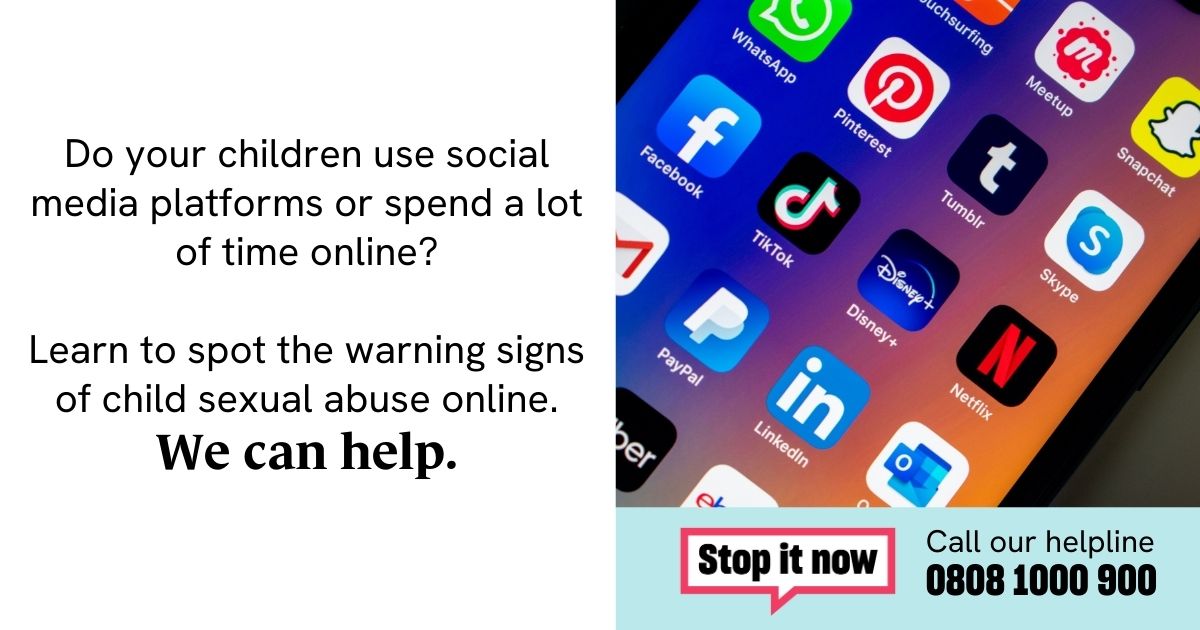 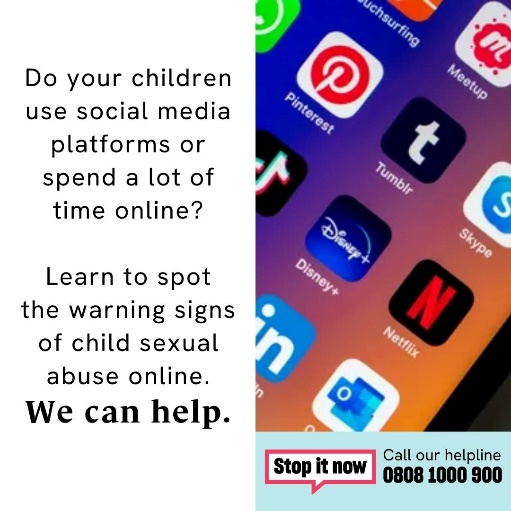 Parents4Viewing sexual images of children is dangerous, illegal and there are serious consequences. But there is help to stop.Visit www.stopitnow.org.uk for advice and support/ #StopItNow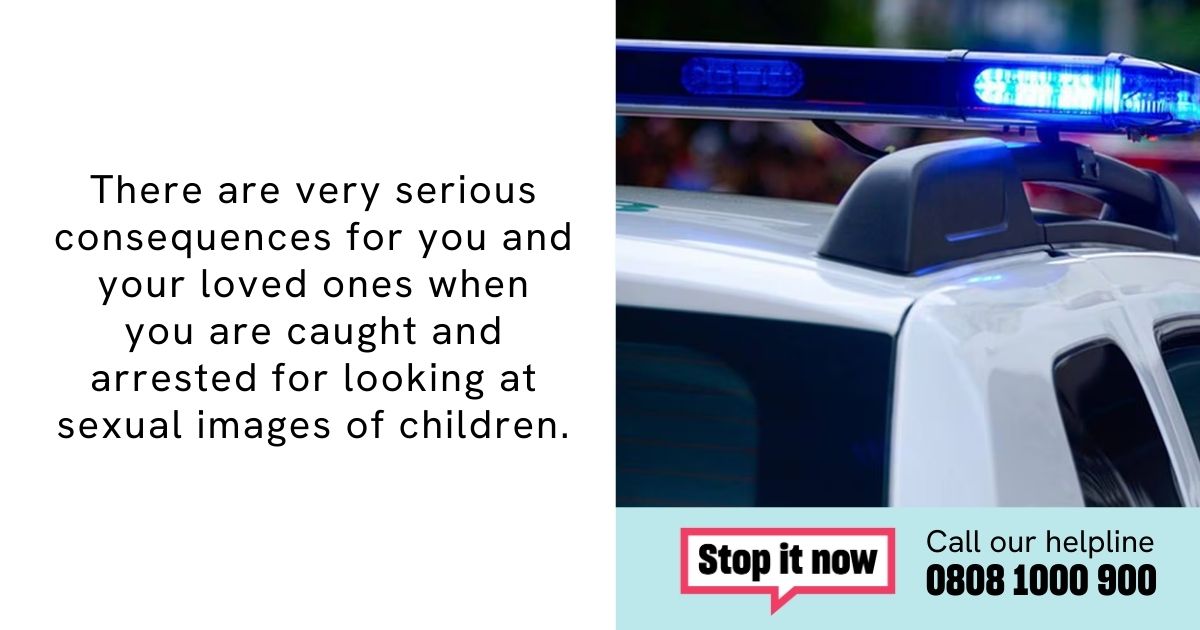 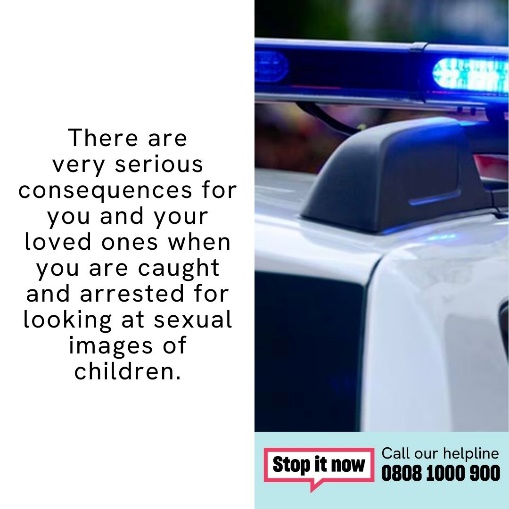 Offenders/At risk5Last year, more than 13,000 people in the South West contacted the #StopItNow helpline with concerns about sexual thoughts or behaviour towards children. If you need advice and support visit @Lucy_Faithfull_'s Stop It Now: www.stopitnow.org.uk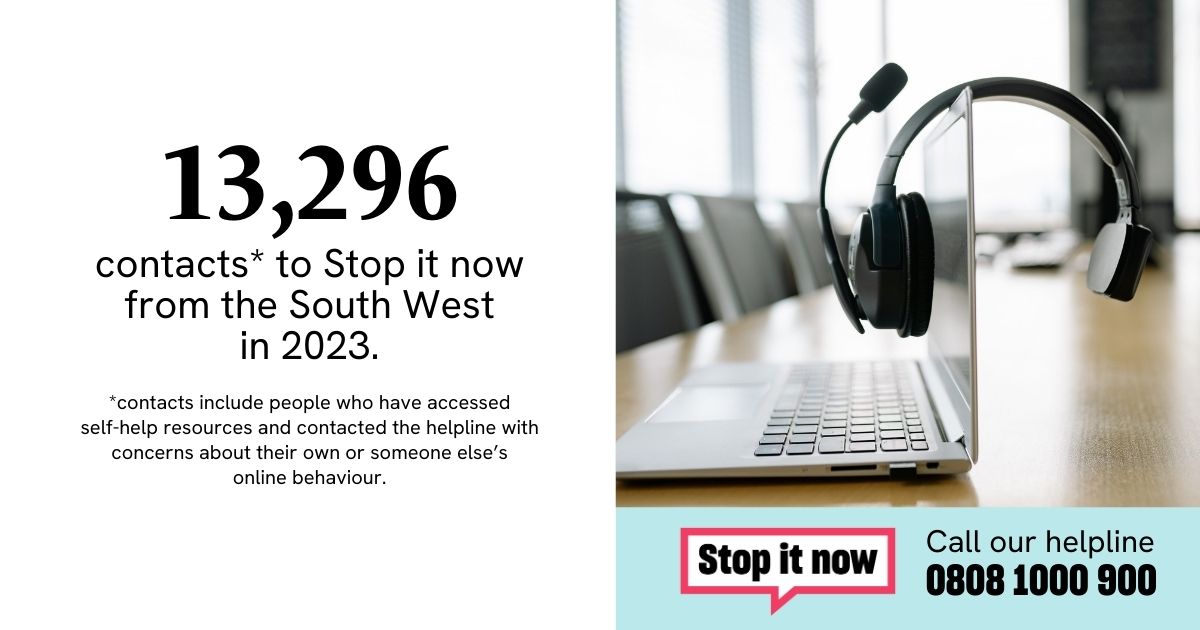 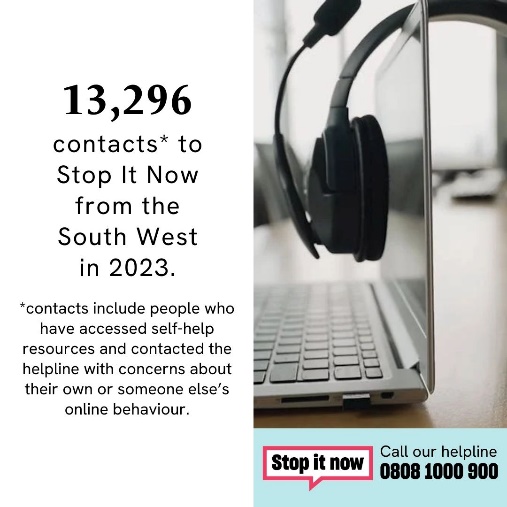 ProfessionalsWeek Two1Viewing sexual images of children online is dangerous, and illegal. There are serious consequences. But, there is help to stop via @Lucy_Faithfull_'s Stop It Now: www.stopitnow.org.uk#StopItNow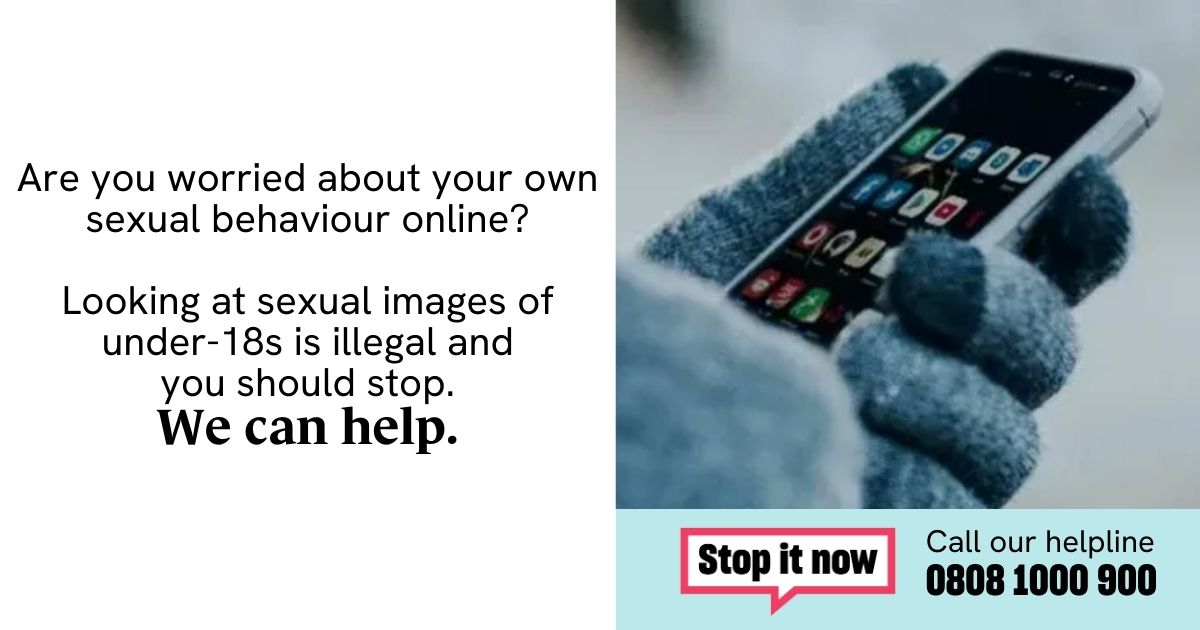 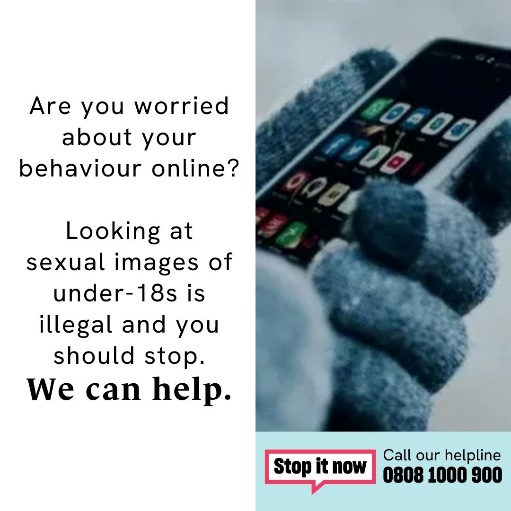 Offenders/at risk of offending2If you’re concerned that a friend or family member is viewing sexual images of children, help is available. For confidential advice and support, visit @Lucy_Faithfull_'s Stop It Now: www.stopitnow.org.uk#StopItNow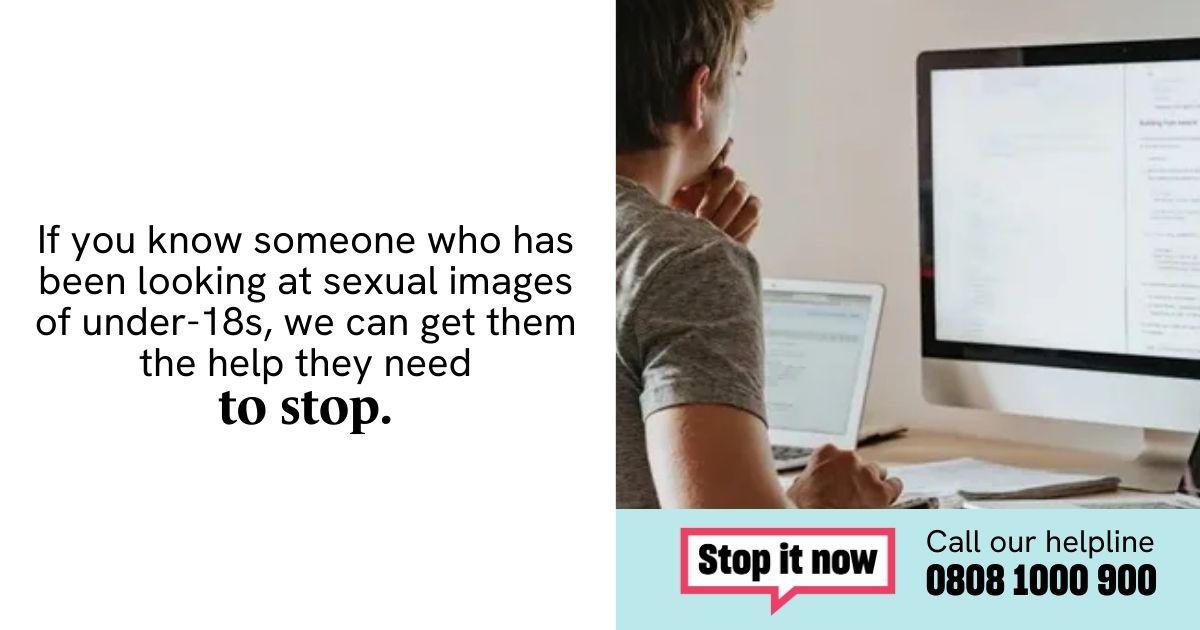 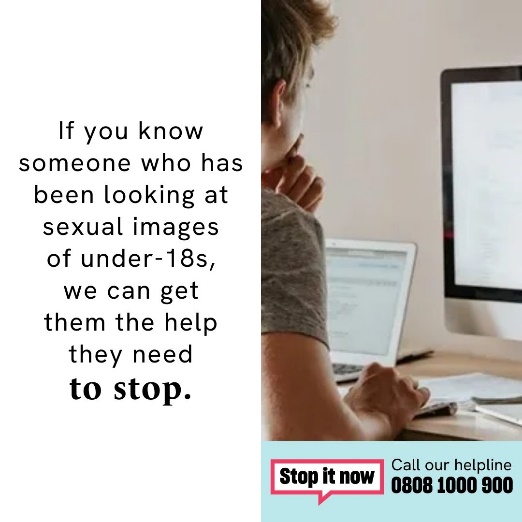 Family and Friends3Are you a parent or carer in Devon and Cornwall with concerns about a child’s sexual thoughts or behaviour?Visit www.stopitnow.org.uk from @Lucy_Faithfull_ for confidential advice and support.#StopItNow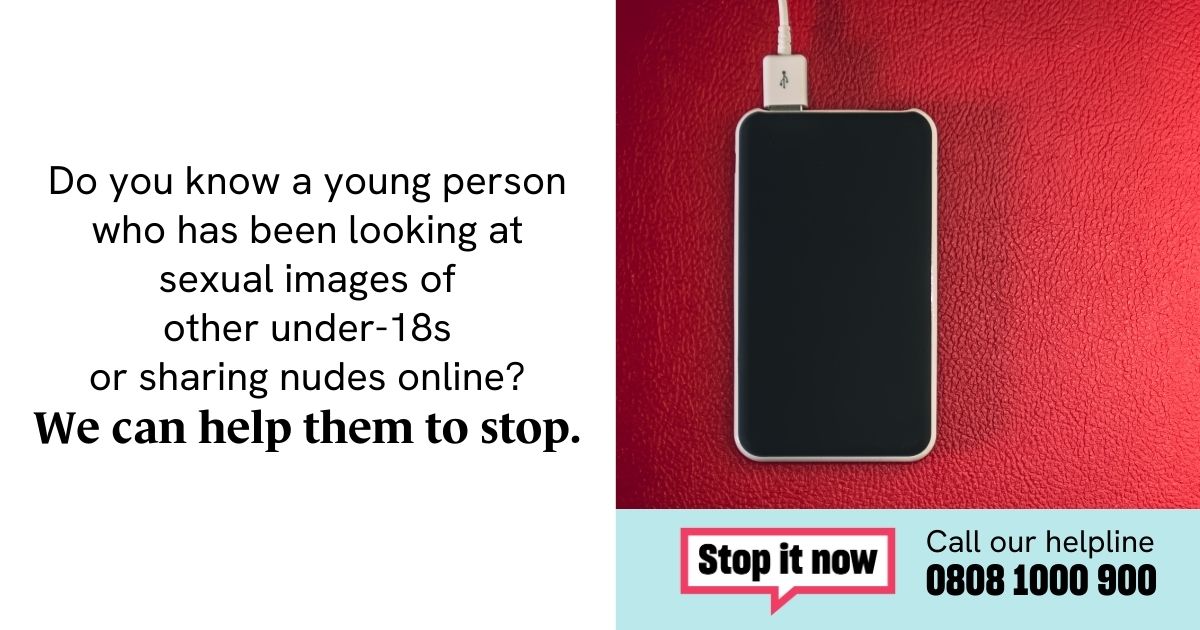 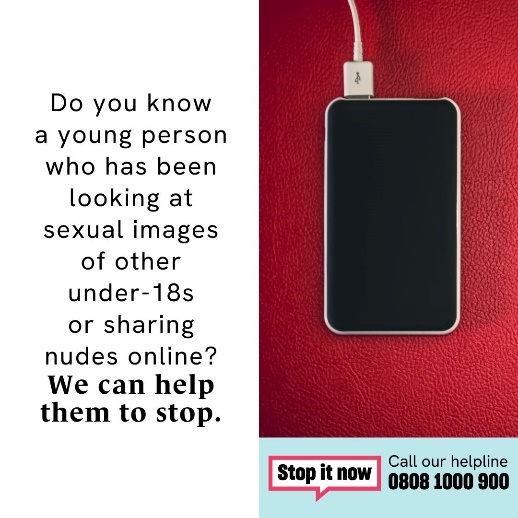 Parents4If you’re a young person with concerns about sexual thoughts or behaviour, visit www.stopitnow.org.uk from @Lucy_Faithfull_ for confidential advice and support.#StopItNowHOUSEMATE VIDEO"V:\Non-Confidential\DETERRENCE CAMPAIGN\IIOC videos\The Housemate\IIOC_HOUSEMATE_30_Sec_16x9_E1 01.13.21_SUBS.mp4"Young People5The #StopItNow helpline from @Lucy_Faithfull_ has supported more than 75,000 people. If you’re a professional with concerns about someone’s sexual thoughts or behaviour and in need of confidential advice and support, visit: www.stopitnow.org.uk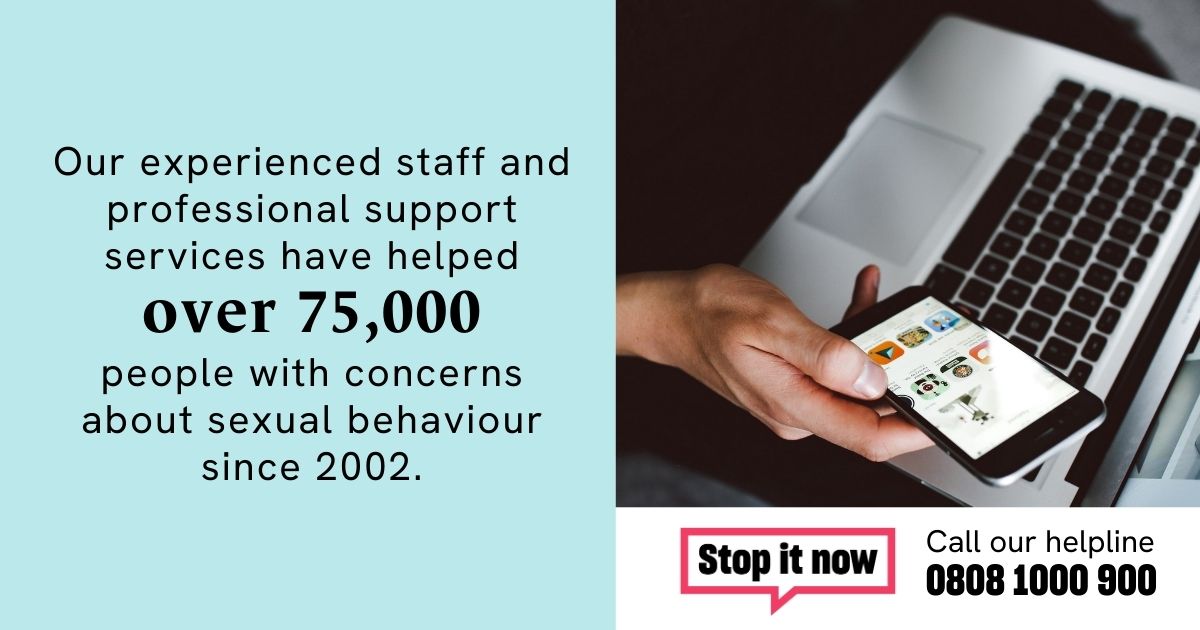 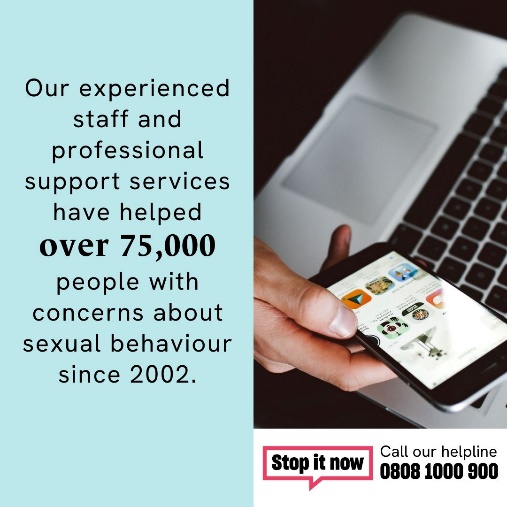 ProfessionalsWeek Three1Viewing sexual images of children online is dangerous, and illegal. There are serious consequences. But, there is help to stop via @Lucy_Faithfull_'s Stop It Now: www.stopitnow.org.uk#StopItNowTHE KNOCK VIDEO"V:\Non-Confidential\DETERRENCE CAMPAIGN\IIOC videos\The Knock - FlashingImagesWarning\Subs\THE KNOCK - 15' - 16-9_Subs.mp4"Offenders/at risk of offending2Are you concerned that a friend or family member has been viewing sexual images of children online? Contact Stop It Now from @Lucy_Faithfull_ for advice and support: www.stopitnow.org.uk#StopItNow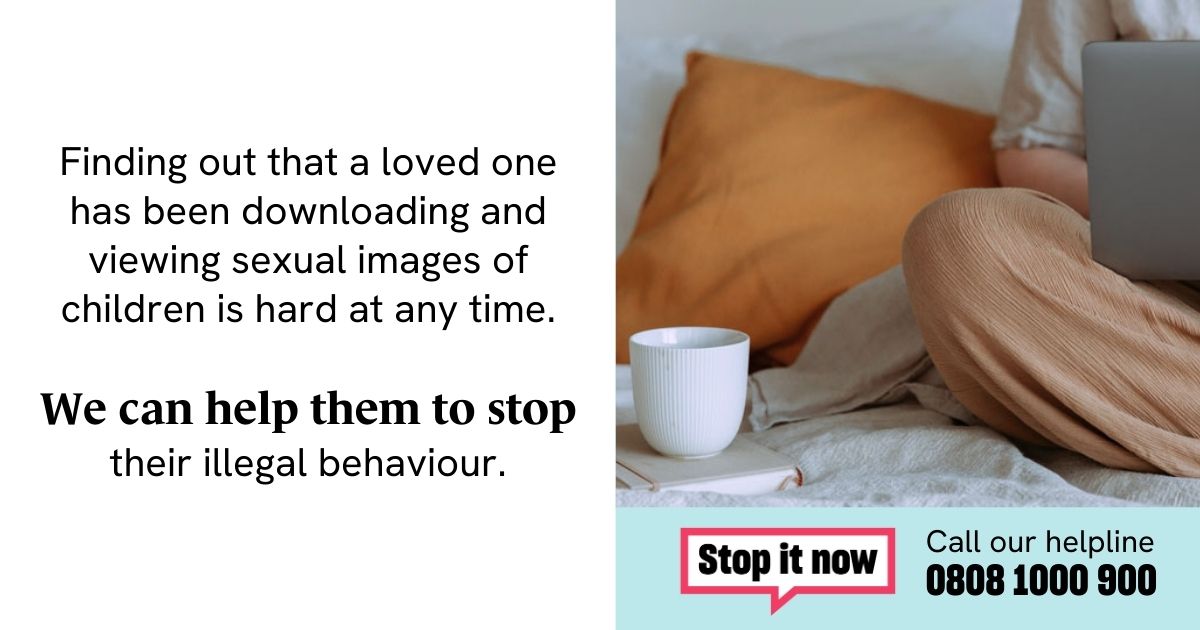 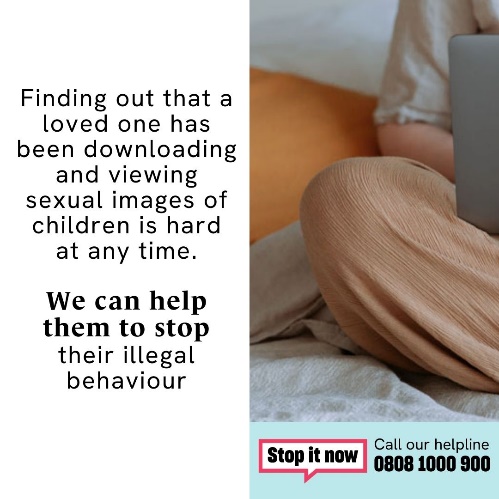 Family and Friends3Are you a parent with concerns about a young person’s behaviour online? The #StopItNow helpline provides anonymous and confidential advice and support. Visit @Lucy_Faithfull_'s www.stopitnow.org.uk for more information.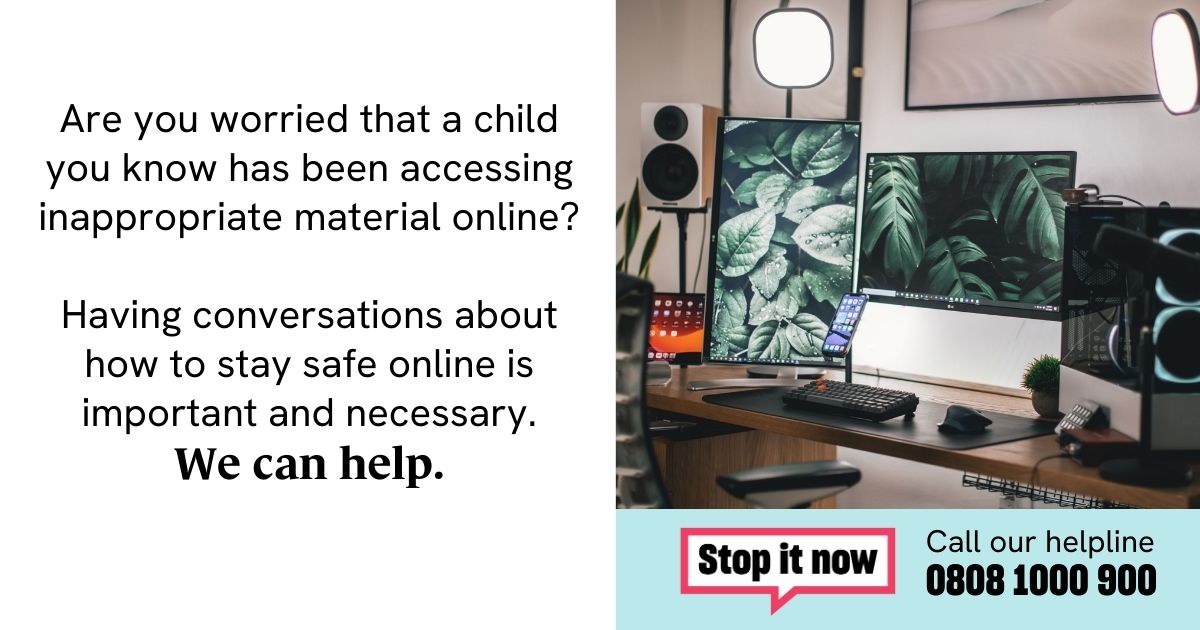 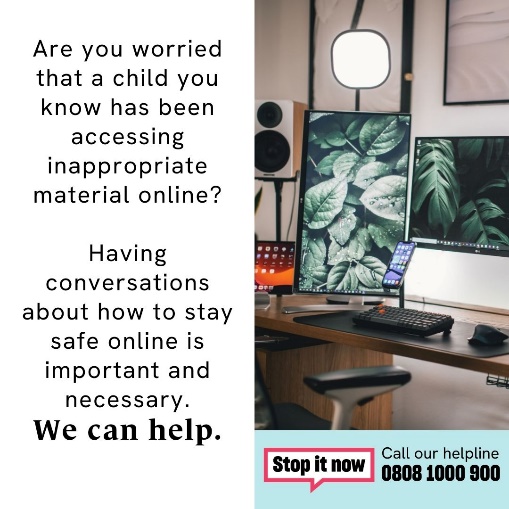 Parents4If you’re a young person with concerns about sexual thoughts or behaviour, visit @Lucy_Faithfull_'s www.stopitnow.org.uk for advice to stop.#StopItNow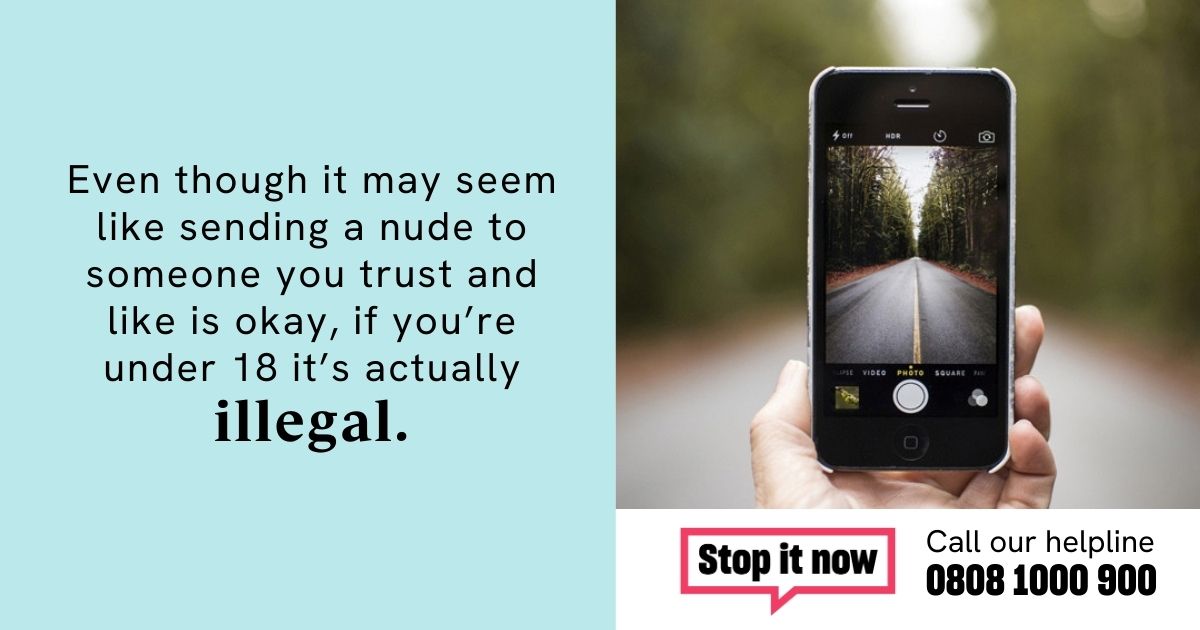 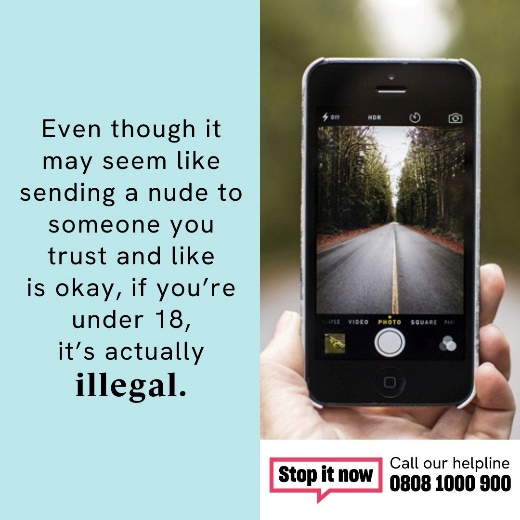 Young People5Are you a professional with concerns about someone’s sexual thoughts or behaviour towards children? Visit @Lucy_Faithfull_'s Stop It Now for advice and support: www.stopitnow.org.uk.#StopItNow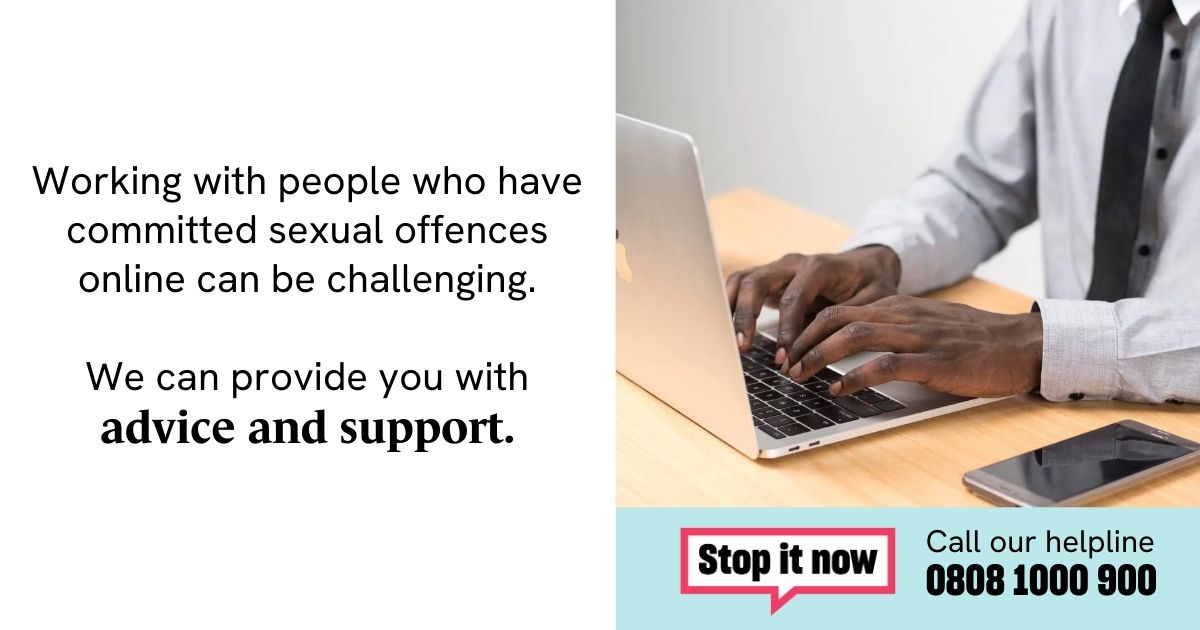 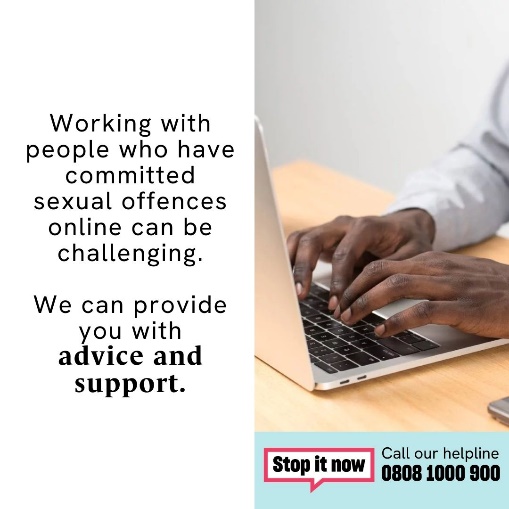 ProfessionalsWeek Four1If you are viewing sexual images of children online, there are serious consequences including job loss, family breakdown and arrest. For confidential help and support to stop, visit @Lucy_Faithfull's Stop It Now: www.stopitnow.org.uk#StopItNowOffenders/at risk of offending2Do you know someone who has been looking at sexual images of children? For confidential help and support, visit @Lucy_Faithfull's Stop It Now: www.stopitnow.org.uk#StopItNowTRIGGERS VIDEO"V:\Non-Confidential\DETERRENCE CAMPAIGN\IIOC videos\Triggers\Triggers\30s\Subs\LFF_30_16x9 Subs.mp4"Family and Friends3If you live in Devon and Cornwall and know someone who has been looking at sexual images of children, we can help. Visit: www.stopitnow.org.uk from @Lucy_Faithfull_ for confidential help and support.#StopItNow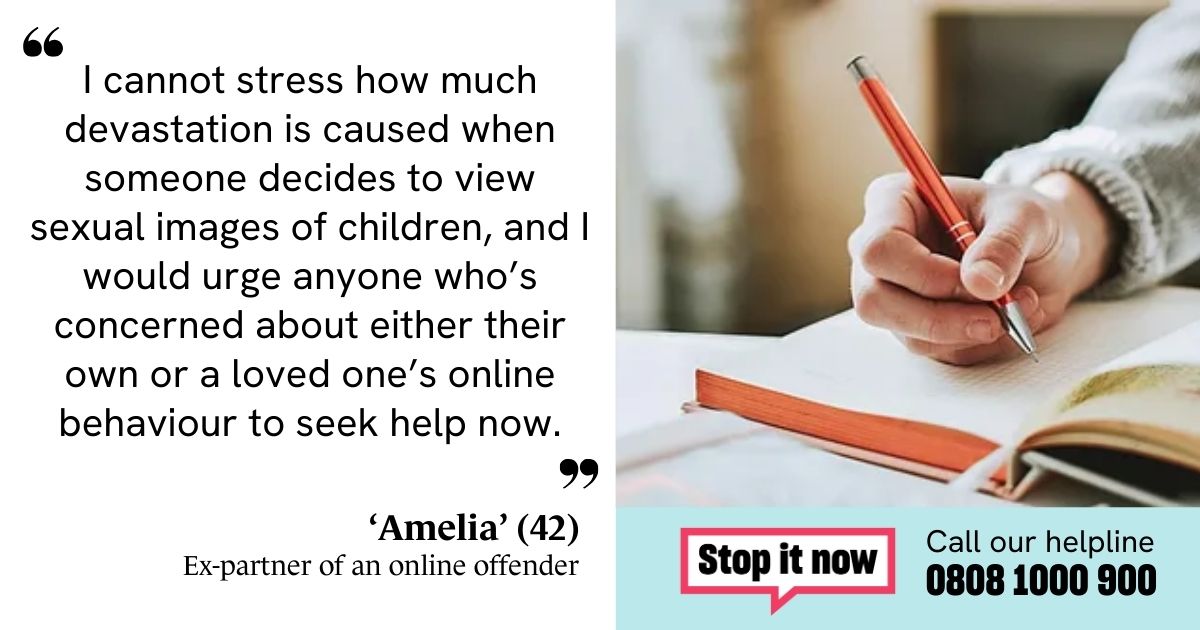 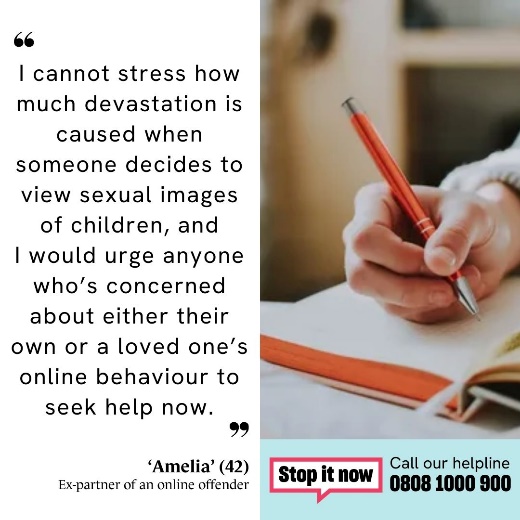 Parents4This month, we are proud to support @Lucy_Faithfull_’s #StopItNow campaign in Devon and Cornwall. 

For more information, visit: www.stopitnow.org.ukOffenders/At Risk5We are proud to support @Lucy_Faithfull_’s #StopItNow campaign. If you’re a professional and you’re concerned about someone's sexual thoughts or behaviour towards children, visit: www.stopitnow.org.uk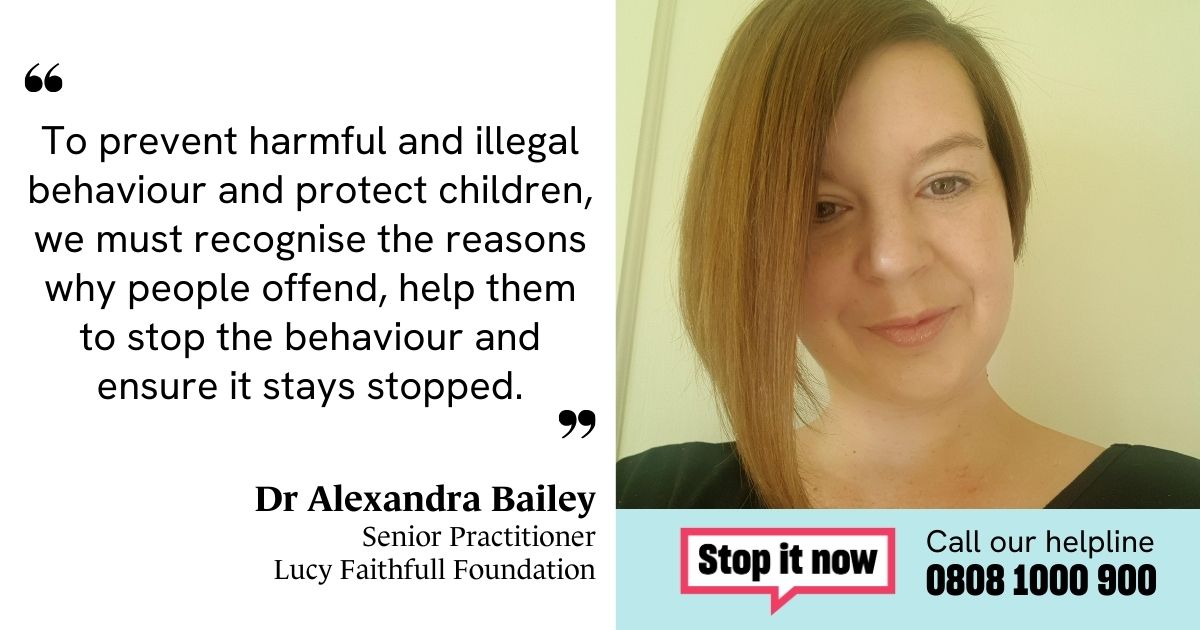 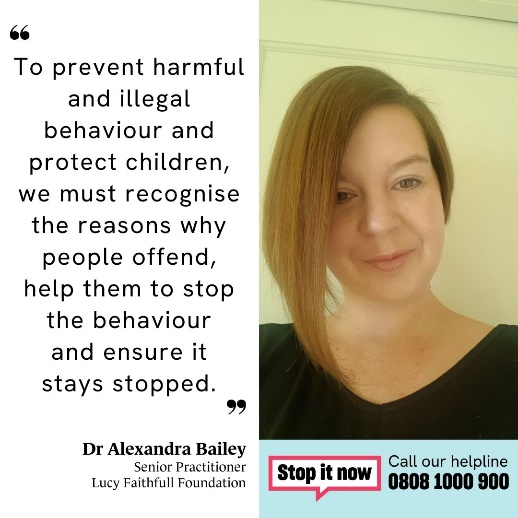 Professionals